Children’s Book—Rubric50 Points	Story/Plot covers: earth’s environmental problems, soil depletion, eating insects/bugs as solution50 Points	Uses a convincing toneWritten for an audience of about 7-8 year oldsAt least 12-14 pages in length Have text on each page Have illustrations on 75% of pages, illustrations help tell the storyHave a cover with an original title and illustration Look neat, and legibleThink about what is going to be on each page.  What text/part of the story and what picture?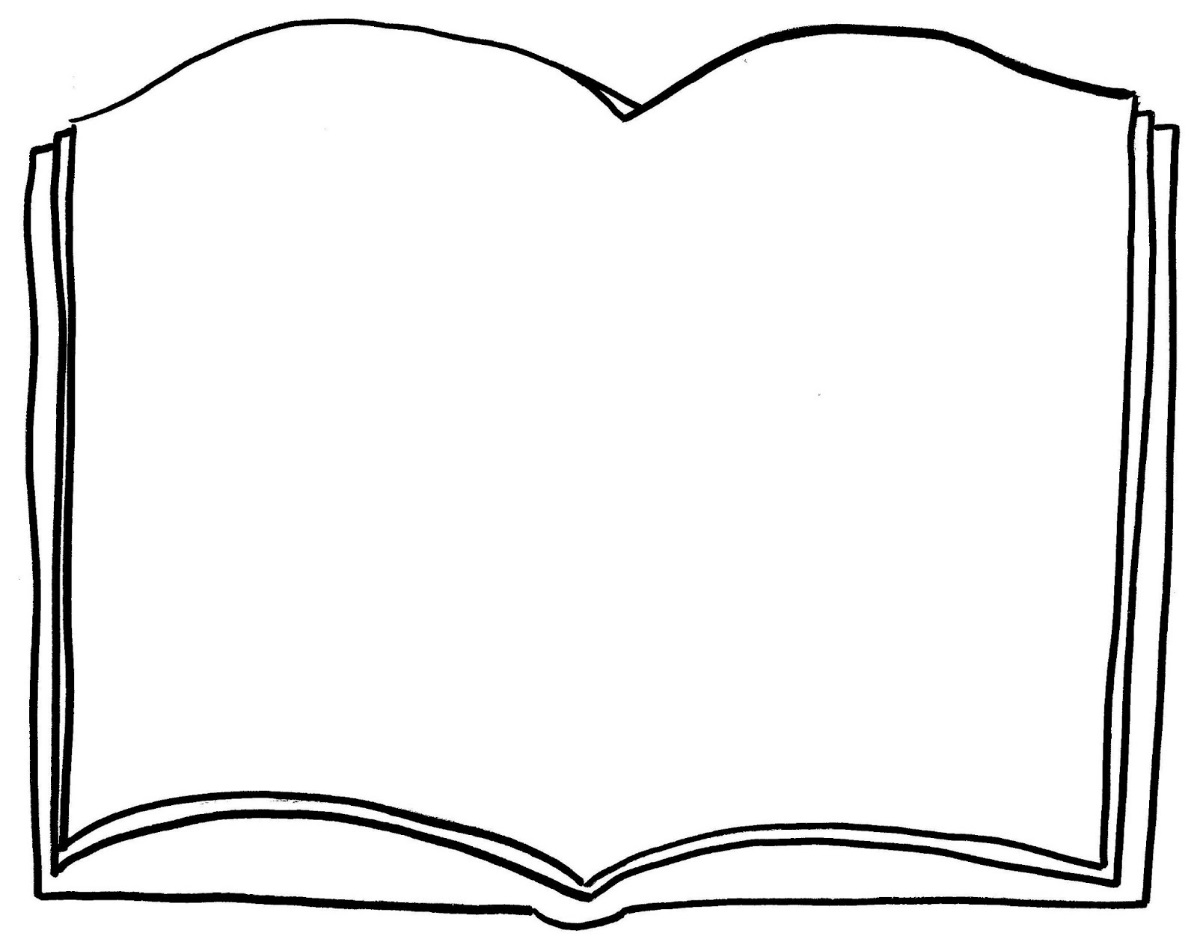 